                                                                  ПРОЕКТ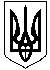 НОВОСАНЖАРСЬКА СЕЛИЩНА РАДАНОВОСАНЖАРСЬКОГО РАЙОНУ ПОЛТАВСЬКОЇ ОБЛАСТІ( девʼята сесія селищної ради сьомого скликання)РІШЕННЯ 27  квітня  2018  року            смт Нові Санжари                                       №    Про затвердження Порядку зарахуваннядітей до закладів дошкільної освітиНовосанжарської селищної ради	Розглянувши пропозиції відділу з питань освіти, культури, соціального захисту населення виконавчого комітету Новосанжарської селищної ради, відповідно до Законів України «Про освіту»,  «Про дошкільну освіту», постанови Кабінету Міністрів України «Про затвердження Положення про дошкільний навчальний заклад» від 12.03.2003 р.  N305, Наказу МОЗУ «Про затвердження Державних санітарних норм та правил «Влаштування, обладнання, утримання дошкільних навчальних закладів та організації життєдіяльності дітей» від 09.08.2013 р. № 1370/23902, керуючись Законом України «Про місцеве самоврядування в Україні», селищна рада ВИРІШИЛА:1. Затвердити Порядок зарахування дітей до закладів дошкільної освіти Новосанжарської селищної ради (додається).2. Контроль за виконанням цього рішення покласти на постійну депутатську комісію селищної ради з питань соціальної політики і праці, освіти, культури, охорони здоров’я, дитини, молоді, фізкультури  та спорту (Зубашич С. М.)Селищний голова                                                                                І. О. Коба                                 ЗАТВЕРДЖЕНО                                       Рішення девʼятої сесії                                                          Новосанжарської селищної ради                                    сьомого скликання                                             від 27  квітня 2018 рокуПОРЯДОКзарахування дітей до закладів дошкільної освіти Новосанжарської селищної радиЗагальні положенняЦей Порядок розроблено згідно з Конституцією України, Законами України «Про місцеве самоврядування», «Про освіту», «Про дошкільну освіту», Постановою Кабінету Міністрів України «Про затвердження Положення про дошкільний навчальний заклад» від 12 березня 2003 р. N 305, Наказом МОЗУ «Про затвердження Державних санітарних норм та правил влаштування, обладнання, утримання дошкільних навчальних закладів та організації життєдіяльності дітей» від 09.08.2013 р. № 1370/23902. 	1.2. Основними завданнями є забезпечення права дитини на доступність і безоплатність здобуття дошкільної освіти, забезпечення гармонійного та різнобічного розвитку особистості; засвоєння дитиною знань, оволодіння уміннями і навичками, які гарантують підготовку до навчання в школі. Зміст дошкільної освіти у закладі  спрямований на збереження дитячої субкультури, зорієнтований на цінності та інтереси дитини, врахування її вікових можливостей.1.3. Цей Порядок розроблений з метою задоволення потреб громадян, що проживають або працюють на території Новосанжарської селищної ради та в населених пунктах, з якими підписано угоду про співпрацю з виконавчим комітетом Новосанжарської селищної ради на доступність здобуття дошкільної освіти у селищі, у освітніх послугах для дітей дошкільного віку, надання допомоги сім'ям у вихованні дітей, соціальної підтримки сімей, що мають дітей дошкільного віку та регламентує правила прийому дітей дошкільного віку у  заклади  дошкільної освіти Новосанжарської селищної ради ( далі – ЗДО).2. Порядок взяття дітей на облікдля прийому до ЗДО2.1. На облік для прийому до закладу дошкільної освіти беруться діти по досягненню ними однорічного віку.2.2. Позачерговим та першочерговим правом на отримання місця у ЗДО користуються діти при наявності документів, що посвідчують право на пільгу.	2.3. Взяття на облік та реєстрація для прийому до ЗДО дітей громадян, що проживають або працюють на території Новосанжарської селищної ради, здійснюється керівником ЗДО протягом календарного року на підставі:- заяви батьків або осіб, які їх замінюють, з зазначенням контактних даних;- ксерокопії свідоцтва про народження дитини;- ксерокопії паспорта батьків (законних представників).	2.4. Реєстрація дітей для прийому до дитячого садка ведеться у відповідній Kнизі обліку, аркуші якої нумеруються, прошиваються та скріпляються печаткою. 	Батьки ставлять свій підпис в графі про ознайомлення з номером черги.	2.5. Право на збереження місця у списках черговості залишається за батьками (законними представниками) до зарахування дитини до ЗДО, за винятком наступних випадків:- зняття з обліку при поданні особистої заяви батьків (законних представників);- виявлення у поданих документах відомостей, що не відповідають дійсності, що стали підставою для взяття дитини на облік. Порядок прийому та відрахування дітей	3.1. До закладу дошкільної освіти приймаються діти з дворічного віку у відповідності з черговістю у Книзі обліку. 	3.2. Зарахування дітей відбувається на підставі:- заяви та документів, що посвідчують особу одного з батьків (законних представників);- свідоцтва про народження дитини;- довідки про місце реєстрації та проживання дитини;- медичної довідки про стан здоров’я дитини з висновком лікаря, що дитина може відвідувати ЗДО;- довідки дільничного лікаря про епідеміологічне оточення;- документів, що посвідчують пільги (за наявності);- довідки з місця роботи батьків.	3.3. Діти з особливими освітніми потребами, діти-інваліди приймаються до ЗДО тільки за згоди батьків (законних представників) на підставі висновку інклюзивно-ресурсного центру. 	3.4. Приймання дітей до закладу дошкільної освіти здійснюється в період з 01 вересня та протягом року. 	3.5. Вік дитини при оформленні її в дитячий садок визначається на 01 вересня поточного року.	3.6. Під час прийому дитини до ЗДО, керівник зобов'язаний ознайомити батьків або осіб, що їх замінюють, із статутом дошкільного закладу, іншими документами, що регламентують його діяльність.	3.7. У ЗДО ведеться Kнига обліку та руху дітей, яка призначена для реєстрації відомостей про дітей та батьків (законних представників) та контролю за рухом обліку дітей у закладі дошкільної освіти. Kнига обліку руху дітей повинна бути прошнурована, пронумерована та скріплена печаткою. 	3.8. При прийманні до ЗДО забороняється проводити відбирання дітей в залежності від статі, національності, мови, соціального походження, майнового стану, релігійних переконань їх батьків (законних представників).	3.9. За дитиною зберігається місце в закладі у разі її хвороби, карантину, санаторного лікування, на час відпустки батьків або осіб, які їх замінюють, а також у літній оздоровчий період (75 днів). 	3.10. Відрахування дитини з ЗДО може здійснюватись: - за бажанням батьків або осіб, які їх замінюють; - по закінченню отримання дошкільної освіти та вступу дитини до школи;- на підставі  медичного висновку про стан здоров'я дитини, що виключає можливість її подальшого перебування у закладі дошкільної освіти; - у разі несплати без поважних причин батьками або особами, які їх замінюють, плати за харчування дитини протягом двох місяців. 	Адміністрація ЗДО зобов'язана письмово повідомити батьків або осіб, які їх замінюють, про відрахування дитини не менш як за 10 календарних днів. 	Забороняється безпідставне відрахування дитини з дошкільного навчального закладу.5. Прикінцеві положення	5.1. Особи, винні в порушенні порядку прийому дітей до ЗДО несуть відповідальність згідно з чинним законодавством України.	5.2. Контроль за виконанням порядку прийому дітей до закладів дошкільної освіти Новосанжарської селищної ради  покласти на виконавчий комітет Новосанжарської селищної ради.Секретар селищної ради					                         О.О.Вовк